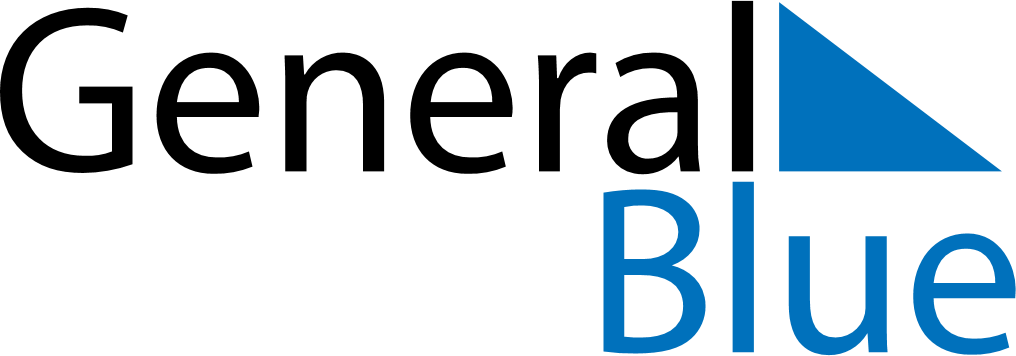 May 2021May 2021May 2021May 2021SwedenSwedenSwedenMondayTuesdayWednesdayThursdayFridaySaturdaySaturdaySunday112Labour DayLabour Day345678891011121314151516Ascension Day1718192021222223Whitsun EveWhitsun EvePentecost2425262728292930Whit MondayMother’s Day31